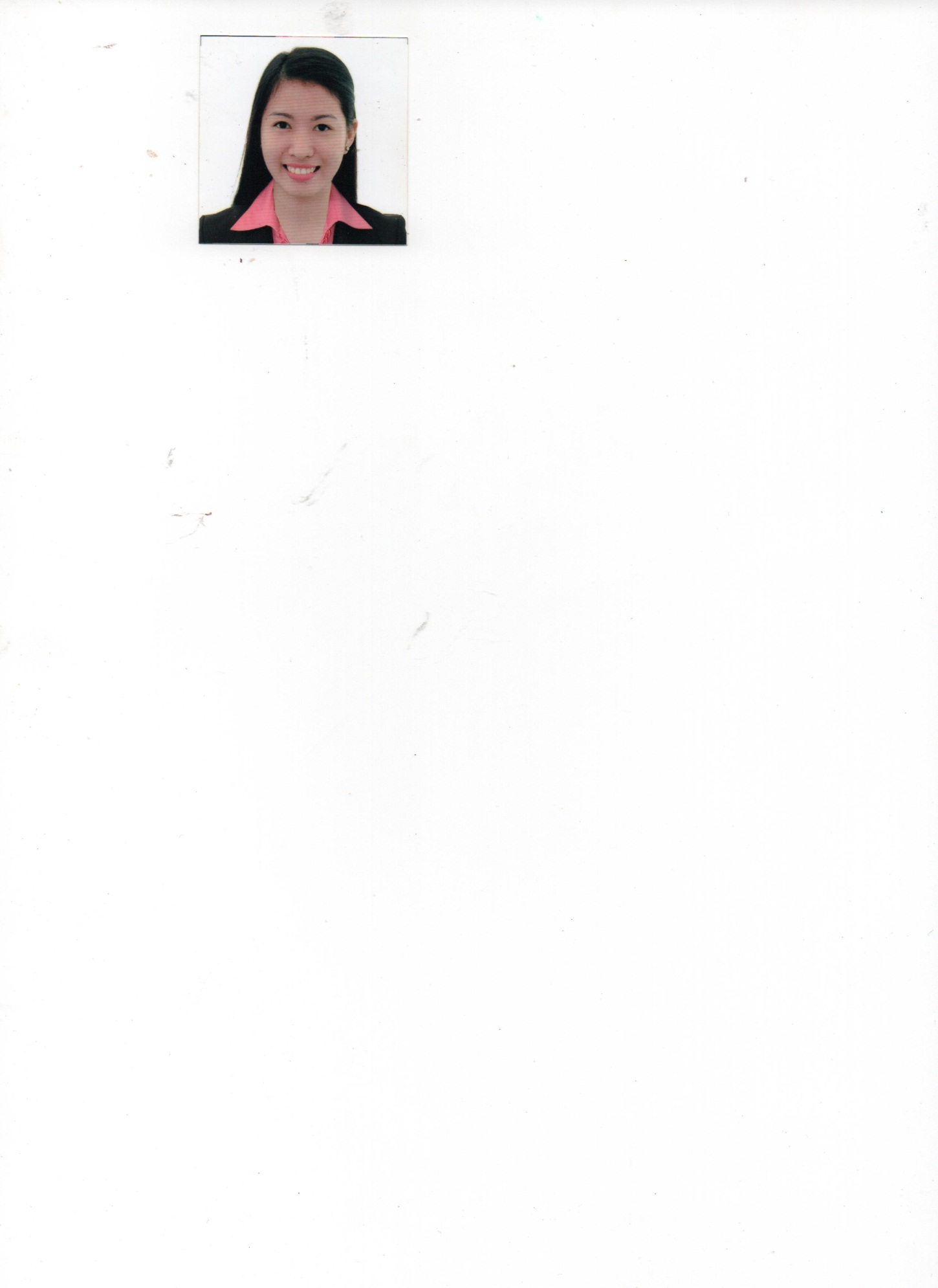 ANNA C/o-Mobile no:  +971504973598Email address: anna.343373@2freemail.com CAREER OBJECTIVE To engage in a career that will allow for progress in terms of expertise and innovation through exposure to new ideas for professional growth, as well as growth of the company. WORK EXPERIENCESACCOUNTING CLERK IMPERIAL APPLIANCES CORPORATIONCorner Acevedo St. & Regalado St.Kalibo Aklan, PhilippinesFebruary 2016 – November 2016JOB RESPONSIBILITIES:Maintains accounting records by making copies and filing documents.Reconciles bank statements by comparing statements with general ledger.Maintains accounting databases by entering data into the computer and processing backup.Protects organization's value by keeping information confidential.Updates job knowledge by participating in educational opportunitiesTyping accurately, preparing and maintaining accounting documents and records.Research, track and restore accounting or documentation problems and discrepanciesInform management and compile reports/summaries on activity areasLOANS AND CREDIT EVALUATOR PAG-IBIG FUND – NCR WEST BRANCH (GOVERNMENT SECTOR)Roxas StripBldg., Libertad St.  Corner RoxasBlvd, Pasay,1300 Metro Manila, PhilippinesSeptember 2014 – December 2015JOB RESPONSIBILITIESEvaluate, authorize, or recommend approval of salary loans. Advise borrowers on financial status and methods of payments.Explain to customers the different types of loans and credit options that are available, as well as the terms of those services.Complete loan applications, including credit analyses and summaries of loan requests, and submit to loan committees for approval.Handle customer complaints and take appropriate action to resolve them.SPECIAL SKILLSPositive attitude and ability to work independently and as part of the team. Good analytical and mathematical skillsDecision making abilityGood communication and negotiation skillsTrustworthy individual with strong ethics and integrity.PERSONAL DATA	DATE OF BIRTH		:		May 14, 1994	GENDER			:		Female	HEIGHT			:		5’7	NATIONALITY		:		Filipino	RELIGION			:		Roman Catholic	LANGUAGE			:		English/ Filipino	MARITAL STATUS		:		Single		EDUCATIONAL BACKGROUNDTERTIARY		: 	Arellano University			Bachelor of Science in Accountancy			Legarda St., Sampaloc, Manila, Philippines			S.Y.: June 2010- March 2014SECONDARY	:	Melchor Memorial School			Laguinbanua, Ibajay, Aklan, Philippines			S.Y.: June 2006 - March 2010PRIMARY		:	Ondoy Elementary School			Ondoy, Ibajay, Aklan , Philippines			S.Y.: June 2001 - March 2006CHARACTER REFERRENCESAvailable upon request.